موفق باشیدنام: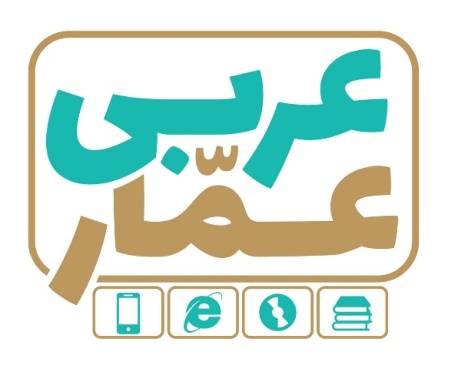 تاریخ امتحان:نام خانوادگی:ساعت برگزاری:نام دبیر طراح سوالات:رئوف خالدیمدت زمان امتحان:عربی یازدهمنوبت اولعربی یازدهمنوبت اولعربی یازدهمنوبت اولردیفسؤالاتبارم1تَرجِمِ الکلماتِ الّتی تَحتَها خَطٌّ:الف ) لَهُ غِشاءٌ خاصٌ کَالمِظلَّةِ .                  ( ...........................................)                                                                                                  ب) حتّی یَذوقَ مِنها کأساً مِن الکرامة .           ( ...........................................)                                 0.5۲أُکتُب فی الفراغِ الکلمَتَينِ الْمُتَرادِفَتَينِ و الْکلمَتَينِ الْمَتَضَادَّتَينِ :        کلمة واحدة زائدة  .                                            ( شاءَ  ،  قَرُبَ ، ارادَ ، ساءَ ، بَعُدَ  )الف) ...............................  =   ..................................             ب) .....................................   ≠    ......................................0.5۳عَيِّن الکلمةَ الغريبَةَ :        الف) القَمیص ،  الفُستان   ،  التَّخفیض       ،  السِّروال  .                                  ب)   حَمیر       ،     فَخور     ،   جُذوع  ،    فُنون .   0.5۴أُکـتُبْ مُفردَ أَو جَمعَ الکلمتَينِ:               ادعیة  : مفرد آن  ..............................           جناح : جمع آن   ...................................0.5۵تَرجِـمْ هَــذِهِ الْـجُـمَـلَ:     1)لَیلَةُ القدرِ خَیرٌ مِن الفِ شَهرٍ .         .........................................................................................     2)التِّمساحُ لا تَبکی عِندَ اَکلِ فَریسَتِهِ .      ........................................................................................      3) اَحِبَّتی هَجَرونی کَما تَشاءُ عُداتی .       ...................................................................................................                                           4) و اقصِد فی مَشیِکَ واغضُض مِن صَوتِکَ.     ...........................................................................................    5) الحِکمَةُ لا تَعمُرُ فی القلب المُتَکَبِّرِ الجَبّار.     .....................................................................................................    6 )الصَّدیقُ الصَّدوق مَن آثَرکَ عَلَی نَفسِهِ .      ..........................................................................................................                      7)  تَضَعُ هذِهِ الحیَّةُ ذَنَبَها فی الرَّمل ثُمَّ تَقِفُ کالعَصا .      ................................................................................................................                                  8) عَلَینا أَن نَعلَمَ أَنَّ تَبادُلَ المُفرَداتِ بَینَ اللُّغاتِ أَمرٌ طَبیعیٌّ .    .........................................................................................4.5۶إِنتَخِبِ الترجمةَ الصحيحةَ:                الف)   هذانِ الفریقانِ تَعادَلا قَبلَ أُ سبوعَینِ   .         1) این دو تیم دو بار در هفته  مساوی شدند .                                                                                                 .        2) این دو تیم  دو هفته قبل برابر شدند .     ب)  اَرادَ قَنبَرٌ ان یَسُبَّ الَّذی  کانَ سَبَّهُ .                                                                                                                                  .         1) قنبر خواست به کسی که به او ناسزا گفته بود  دشنام دهد .            2) قنبر می خواست به کسی که به او دشنام می دهد  دشنام دهد .  0.57کَمِّلِ الفراغاتِ فی التّرجمةِ الفارسيَّةِ :الف) ﴿ لا تَمشِ فی الارضِ مَرَحاً  . ﴾  «  .................................. در زمین ....................................  »ب)  « یُعَدُّالحوتُ الازرقُ اکبرُ الکائناتِ الحیّةِ فی العالَمِ. »   « نهنگ آبی بزرگترین .....................در جهان  ..............................» ج)  « الغَداةُ بِدایَةُ النّهارِ و نِهایَةُ ظَلامِ اللّیلِ.  ».   «  .............................آغاز روز و پایان ....................................... است .»1.58تَرجِمِ الکلماتِ الّتی تَحتَها خطٌّ:   الف)  تَسقُطُ اَسنانُ سَمکَ القِرشِ دائماً. (................................ )          ب)فَریقُ السّعادَةِ سَیُسَجِّلُ هَدَفاً .  ( .......................................... )  ج) لا تُصَعِّر خَدَّکَ للنّاسّ  .        ( .............................................. )              د) ماسافَرتُ الی القریةِ .         (..........................................  ) و) الاقتصاد فی استهلاک الماءِ واجبٌ   .         ( ............................و.........................   )              1.59عَيِّن الجوابَ الصحيحَ :1)   سَوفَ ..............................الی المدرسةِ.                        الف ) نذهَبُ               ب)  ذَهبنا       2)   اَیُّها النّاس ........................................اللهَ .                 الف)   اُعبدوا              ب)  لا تَعبُدوا 3)   انتم .....................................الی الفقراء .                   الف) تُحسِنوا                ب) تُحسِنونَ 0.75۱۰عَيِّن     اسمَ المکانِ  و ترجِمهُ  .                   ( تَعال نَذهب الی المَلعَب لمُشاهَدَةِ المُباراةِ .       «  اسم مکان : ...................................ترجمه :  .............................................»0.5۱۱عَيِّن اسمَ التفضیل فی هذه الجملات ِ ثمَّ ترجم . الف ) اُریدُ اَرخَصَ مِن هذا .        ( اسم تفضیل .................................................  ترجمه ...................................................) ب) شَرُّ النّاسِ ذوالوَجهین .          ( اسم تفضیل .............................................   ترجمه .....................................................)   1۱۲تَرجم هذه الجُمَلةَ . ثُمَّ عَیِّن فعلَ الشرطِ و جوابَ الشّرط .الف) مَن غَلَبَت شَهوَتُهُ عَقلَهُ فَهوَ شَرٌّ مِن البَهایم .     ترجمه:    (...............................................................................................................)           فعل شرط (........................)   جواب شرط (...................................)1۱۳اَعرِب الکلماتِ الّتی تَحتَها خَطٌ .الف) « لا یُکَلِّفُ اللهُ نَفساً الّا وُسعَها . »                ( ............................................................)         ( ............................................................)ب) المُلمّعاتُ اشعارٌ فارسیّةٌ مَمزوجَةٌ بالعربیّةِ .       ( ............................................................)            ( ............................................................)1۱۴عَیِّن اسمَ الفاعل و اسمَ المَفعول ِ و اسمَ المُبالَغَةِ . الف)    اللهُ عَلّامُ الغیوبِ .                                            (...........................................................................)                                       ب)  قالَ انَّهُ کانَ مَنصورا .                                           (............................................................................) ج) الرّکبُ جماعَةٌ مِن المسافِرینَ یُسافرونَ علی الدّوابِ  .   (.............................................................................)                                       0.7515عَیِّن اسمَ المفعول ثُمَّ ترجِمهُ .            مَن جَرَّبَ المُجَرَّب حَلَّت بِهِ النَّدامَةُ .  ( اسم مفعول ................................... ترجمه ....................................)0.516ضَعْ فی الفراغاتِ کَلمةً مناسبةً مِن هذه الکلماتِ.  (کلمةٌ واحدَةٌ زائدَةٌ )                           ( الزّقزاق ، السّمکِ الطائر ، الجَناح ، السّوار ،  الطّائرُ الطنّان ،الکأس ،  الوُکُنَة  )   الف) بَیتُ الطِّیور .                                              « ....................................»   ب)  اِناءٌ یُشرَبُ بِهِ الماءُ .                                       « ....................................»   ج)) عُضوٌ یَطیرُ بِهِ الطّائِرُ .                                     « ....................................»   د) ) یَدخُلُ فَمَ التّمساحِ لِنَقرِ بقایا الطّعامِ .                    « .....................................»   ذ)  زینَةٌ مِن الذَّهَبِ أَو الفضَّةِ فی یَدِ المرأَةِ .                   « ......................................»   ر)هو اصغرُ طائرٍ علی الارضِ طولُهُ خَمسةُ سَنتیمتراتٍ .       « ......................................»1.517اقرا النَّصَّ ثُمَّ اَجِب عَن الاَسئِلَةِ .	        (  نَقارُ الخَشَبِ طائرٌ یَنقُرُ جِذعَ الشّجَرَةِ عَشَرَمَرّاتٍ فی الثّانیَةِ علی الاقلِّ ، وهذهِ  السُّرعَةُ لا تَضُرُّ                             دماغَهُ الصَّغیرَ بِسَبَبِ وجودِ عُضوَینِ فی راسِهِ لِدَفعِ الضَّرباتِ  :            الاولُ نَسیجٌ بَینَ الجُمجُمَةِ والمِنقار ، والثّانی لِسانُ الطّائِرِ الَّذی یَدورُ داخِلَ جُمجُمَتِهِ .)              الف) اَینَ یَدورُ لِسانُ هذا الطّآئِر ؟                                   .......................................................................................            ب) کَم مَرَّةٍ یَنقُرُ نقارَ الخَشَبِ جِذعَ الشّجرَةِ فی الثانیةِ .؟          .......................................................................................            ج)  لِماذا لا تَضُّرُ  هذهِ السُرعَةُ دِماغَهُ الصّغیرَ ؟                      .......................................................................................1.518أَجِب عَنِ الأسئلةِ:    ( جواب کوتاه )الف) أَیُّ لَونٍ تٌحِبُّ ؟                       ..............................................................   ب) ماذا فی یَدِکَ  ؟                                  ............................................................  0.519رَتِّب الکلماتِ و أکتُبْ سؤالاً و جواباً صَحِيحاً. ( با کلمات نامرتب  یک سوال و جواب درست بسازید .)(  حَیَّةُ الصّحراءِ   ، فی  ، تَصیدُ  ،  النهار ،  مُنتَصَف  ،  متی  ، .  ، ؟     .........................................................................................................   ؟ ........................................................................ .0.5